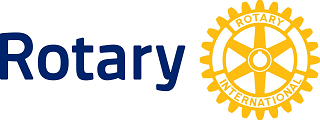 　　　　　　　　　　　　　国際ロータリー第2560地区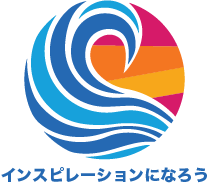 　　　　　　　　　　　　　新津中央ロータリークラブ週報2018年8月　　第１例会（第1343号）　　　例会場　割烹一楽2018－2019年度　国際ロータリーテーマ　BE THE INSPIRATION（インスピレーションになろう）2018－2019年度　第2560地区テーマ　　 自らのロータリーストーリーを作りましょう2018－2019年度　新津中央RCテーマ　　 例会・クラブ行事に参加しよう●点鐘　新津中央RC会長　齋藤　嘉昭●ソング　ソングリーダー　押味　弘一君が代・奉仕の理想・４つのテスト●握手タイム●お客様紹介　ゲスト　新津RC　2018-2019年度会長市川　進一様　　　　新津RC　2018-2019年度幹事　吉田　健治様　ビジター　新津RC　小柳　陽一様●会長挨拶　新津中央RC会長　齋藤　嘉昭（要旨）　　昨日、ならびに今朝と約１月ぶりに雨が降りました。新津フラワーロードのひまわりもこれで少し持ち直してくれたら良いのですが、ただ予報では今後１週間は再び例年より気温が高くなるそうですので、引き続き体調の管理には御注意願いたいと思います。また、未来の日本は平均気温が４０度を超えるという話もある一方で、世界は氷河期へと向かっているという話もあるようです。一体どうなってしまうのかとても心配です。●卓上花紹介　川名一弘　花　　　名／スプレーバラ原　産　地／北半球温帯地方生　産　地／愛知県　豊川市花  言  葉／無邪気、魅惑、絆、信頼●会員誕生祝い　いらっしゃいません。●パートナー誕生祝い　髙橋　健朗君　奥様　仁美様（8/4）　小林　一大君　奥様　由美様（８/13）　風間　啓一郎君　奥様　真由美様（８/31）●結婚記念日　いらっしゃいません。●幹事報告・第１回ロータリー財団セミナー開催について　平成３０年８月２５日（土）・第１回米山記念奨学委員長セミナー開催について　平成３０年９月１日（土）・長岡東RC６０周年記念式典・祝賀会について　平成３０年１０月２７日（土）・ガバナー事務所夏季休業期間について・クラブ会長会議事録について・新津中央RC４０周年記念式典写真配布について・あきはなびまつり協賛金御礼並びに御協力お願いについて以上7点が届いております。●委員会報告　ございません。●お客様挨拶米山奨学生　朱　斌さん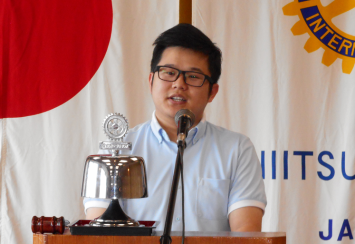 新津ＲＣ会長 市川　進一様　　　　　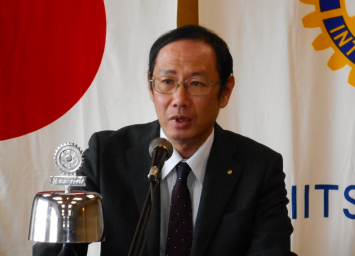 新津ＲＣ幹事 吉田　健治様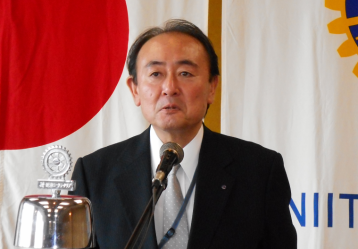 ●本日のプログラム担当　会長・幹事　遠山悦男　新津中央RC４０周年記念式典の映像を遠山会員のナレーションのもと全員で観ました。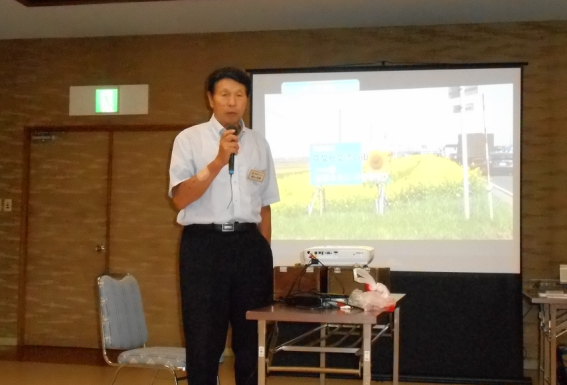 ●出席報告前回は家族納涼ビアパーティーで義務出席のため100％に訂正  本日の出席　会員30名中 19名出席で63.34％でした●ボックス紹介ニコニコボックス　◇新津中央ロータリークラブの皆さん本日はよろしくお願いいたします。中央さんの昼例会へは初めてのメーキャップです。色々と勉強させてください。新津RC会長　市川　進一◇新津中央RCさん、本年度もよろしくお願いします。１０/１７（水）合同例会お待ち申しあげます。　　　　　　　新津RC幹事　吉田　健治◇新津RC市川進一会長、吉田健治幹事様新津中央RCへお越しくださいましてありがとう　ございました。一年間宜しくお願いします。　　　　　　　　　　　　　　　　　　　　　　会長　齋藤　嘉昭　幹事　井浦　行重　　　　　　　　　　　　　　　　　　　◇新津ロータリークラブ市川会長、吉田幹事の御来訪を心より歓迎いたします。これからも仲良くしてください。川名　一弘◇妻の誕生日祝いありがとうございました。　　　　　　　　　　　　　　　髙橋　健朗　　　　　　  本日の合計　　  　7,000 円（累計31,000円）米山ボックス◇先日の家族納涼ビアパーティーに、多くのご参加ありがとうございました。また家内の誕生祝ありがとうございました。風間　啓一郎本日の合計　 　　　1,000円（累計4,000円）財団ボックス◇新津RC市川会長、.吉田幹事様の御来訪を歓迎いたします。　　　　　　　　　　　　　　　目黒　正文◇本日財団BOXを回させていただきます。米山委員長小川さんの御好意に感謝いたします。ご協力よろしくお願いいたします。                               　　　　　川名　一弘本日の合計　　　　　2,000円●コインボックス　財団　川名　一弘本日の合計は2,923円でした。（累計13,518 円）●点鐘　新津中央RC会長　齋藤嘉昭☆★☆★☆★☆★☆★☆★☆★☆★☆★☆★国際ロータリー第2560地区　新津中央ロータリークラブ創設　1978年10月2日事務局　新潟県新潟市秋葉区新津本町3丁目1番7号新津商工会議所内TEL0250-22-0121　FAX0250-25-2332例会場　新潟県新潟市秋葉区新津本町2丁目7番10号　　　　割烹　一楽　TEL　0250-22-3155例会日　毎週火曜日　12：30開始　13：30終了会長　齋藤嘉昭　幹事　井浦行重SAA　諸橋敏松　副SAA　渡邊嘉子クラブ会報　髙橋健朗　坂爪慶☆★☆★☆★☆★☆★☆★☆★☆★☆★☆★